02-482 ЗиЛ-164Н/АН 4х2 седельный тягач с одноосным 3-дверным полуприцепом-скотовозом ОдАЗ-857Б гп 6 тн на 16 голов КРС или 55 свиней, снаряженный вес 3.83+3.85 тн, ЗиЛ-164 104 лс, 55 км/час, г. Мытищи, Одесса/Херсон 1964-69/66-72 г.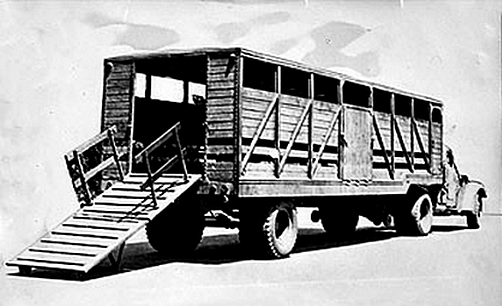  Скот на мясокомбинаты доставляют железнодорожным, автомобильным или водным транспортом. Более 50% всего перевозимого скота доставляется автомобильным транспортом. Этот способ перевозки наиболее экономичен при расстояниях до 150 км и позволяет быстро доставлять животных к месту переработки. Отечественной промышленностью освоено производство специализированных автомашин для перевозки животных. К ним относятся полупрнцепы-скотовозы Мытищенского и Одесского заводов. Один из них ОдАЗ-857Б. Полуприцеп скотовоз ОдАЗ-857Б В 1959 году на ОдАЗе разработали полуприцеп-скотовоз ОдАЗ-822 для тягачей ЗиЛ-164АН и КАЗ-606. Первая промышленная партия из 70 полуприцепов для перевозки скота была выпущена в 1959-м. Коренному изменению скотовозы были подвергнуты в 1963 году. Как и предшественник, ОдАЗ-857 получил металлический ступенчатый сварной каркас кузова новой конструкции с деревянной обшивкой бортов и пола. При этом кузов получил уже три двери: в дополнение к задней двустворчатой двери и двери в отсек сопровождающего по правому борту спереди, добавилась дверь в средней части полуприцепа (также по правому борту), предназначенная для погрузки животных с эстакады. Кроме того, полуприцеп получил металлическую крышу по периметру со съемным брезентовым пологом в центральной части. С 1964 года в Одессе стали серийно выпускать скотовозы ОдАЗ-857Б, предназначенные для работы с новыми тягачами КАЗ-608В и ЗиЛ-130В1. По сравнению с предыдущей моделью, ОдАЗ-857Б получил несколько увеличенную колею и усиленную конструкцию кузова. В кузов полуприцепа вмещалось до 16 голов крупного рогатого скота или до 55 свиней. При этом площадь пола составляла 20 м2. Погрузочная высота 1330 мм хоть и была немного ниже первых разработок, но по-прежнему осложняла погрузочно-загрузочные работы. Кузов—металлический сварной каркас с деревянной обшивкой бортов и пола. Крыша—металлическая, в центральной части оборудована съемным тентом. Кузов имеет три двери: переднюю (с правой стороны) для наблюдения за животными, среднюю для погрузки животных с эстакады, заднюю дверь-трап для погрузки животных с земли. Кузов оборудован перегородками, разделяющими его на четыре отсека, жижесборниками и механизмом, облегчающим подъем задней двери – трапа. Опорное устройство—механическое, с ручным приводом. Тормоза — барабанные: рабочий с пневматическим приводом, стояночный с механическим.  ОдАЗу пришлось продолжать выпуск полуприцепов-скотовозов вплоть до 1969 года, несмотря на то, что с 1966-го сборку ОдАЗ-857Б начало Херсонское исправительно-трудовое предприятие ЮЗ-17-90.  В 1971 г. конструкторский коллектив ОдАЗа передал в Херсон документацию и опытный экземпляр скотовоза ОдАЗ-857Д, где предусматривалась перевозка овец и маловесных свиней в два яруса.   Более 15 лет в Херсоне продолжалось производство полуприцепов ОдАЗ-857Д для перевозки скота. И только в 1987-м были разработаны полуприцепы-скотовозы ОдАЗ-9958 и ОдАЗ-9959 с цельнометаллическими кузовами. С этого момента использование деревянных элементов конструкций полуприцепов навсегда ушло в прошлое.Грузоподъемность, кг  6000
Собственная масса, кг  3940,  на седельно-сцепное устройство  1350,  на тележку  2690
Масса полная, кг  10040,   на седельно-сцепное устройство  4015,  на тележку  6025
Габаритные размеры, мм   длина  8900,   ширина  2500,   высота  3200
Внутренние размеры, мм  длина  8615,   ширина  2350,  высота  1830
Площадь, м²  20
База, расстояние от оси колес до шкворня мм  6560
Колея, мм  1790
Шины  260—20(9,00—20)Текст - Юрий Воробьёв Седельный тягач ЗиЛ-ММЗ-164Н, выпускавшийся с октября 1957 года вместо ЗиС-ММЗ-120Н, предназначался для буксировки полуприцепа общим весом до 9500 кг. 
 Шасси ЗиЛ-164Н, на базе которого строился ЗиЛ-ММЗ-164Н, поставлялось на завод без задних фонарей и кронштейна номерного знака, крепившихся непосредственно на ММЗ. Помимо седельно-сцепного устройства, на ММЗ устанавливался вертикальный держатель запасного колеса за кабиной. Задний буксирный прибор в комплект поставки шасси ЗиЛ-164Н не входил и на седельный тягач не монтировался. 
 Задний фонарь и кронштейн крепления номерного знака монтировались в верхней части кабины с левой стороны, задние указатели поворотов отсутствовали. Штепсельная розетка ПС10 для присоединения приборов электрооборудования полуприцепа устанавливалась на кронштейне крепления разобщительного крана. 
 Во второй половине 1958 года в конструкции тягача как неэффективные были упразднены маслёнки седла на седельно-сцепном устройстве, а со второго полугодия 1960 года на часть седельных тягачей ЗиЛ-ММЗ-164Н стало устанавливаться облегчённое седельно-сцепное устройство производства Ростокинского станкостроительного завода со штампованной верхней плитой, вес которого уменьшился, по сравнению со стандартной предыдущей конструкцией, на 150 кг. 
 Седельный тягач ЗиЛ-ММЗ-164Н выпускался до октября 1961 года и уступил свое место на конвейере модернизированному седельному тягачу ЗиЛ-ММЗ-164АН.  В октябре 1961 года на конвейер Мытищинского машиностроительного завода встал модернизированный седельный тягач ЗиЛ-ММЗ-164АН на шасси ЗиЛ-164АН, отличавшийся от прежней модели новыми однодисковым сцеплением, коробкой передач с прямой V передачей и синхронизаторами для включения II и III, IV и V передач, стояночным тормозом барабанного типа, комбинированным тормозным краном и задним мостом, унифицированными с аналогичными узлами и агрегатами автомобиля ЗиЛ-130. ЗиЛ-ММЗ-164АН оборудовался 6-цилиндровым карбюраторным четырёхтактным рядным нижнеклапанным двигателем ЗиЛ-164АН мощностью 104 л.с., укомплектованным, как и прежде, двухкамерным карбюратором, двухсекционным масляным насосом и масляным радиатором, а также радиатором с медными пластинами охлаждения и герметичной пробкой без клапанов и конденсационным бачком с клапанной пробкой повышенного давления с выпускным и впускным клапанами. Кроме того, на машину монтировались коробка передач 164АН-1700009, отличавшаяся от базовой деталями привода спидометра, и главная передача с повышенным по отношению к базовому ЗиЛ-164А передаточным числом, равным 6,97, достигнутым путём изменения числа зубьев цилиндрических шестерён. Характеристики тягача, несмотря на усовершенствование конструкции, остались прежними. Автомобиль выпускался с октября 1961 года по 24 декабря 1964 года. ЗиЛ-ММЗ-164АН стал последним серийным седельным тягачом предприятия - в дальнейшем выпуск седельных тягачей осуществлялся непосредственно ЗиЛом.    КРАТКОЕ ТЕХНИЧЕСКОЕ ОПИСАНИЕ ЗИЛ-ММЗ-164АН    Седельный тягач колёсной формулы 4х2 с максимальной нагрузкой на седло 3840 кг и общим весом буксируемого полуприцепа 8000 кг (по дорогам с твёрдым покрытием) и 9500 кг (по дорогам I и II категорий с асфальтовым и бетонным покрытием).    Двигатель – ЗИЛ-164АН, 6-цилиндровый, карбюраторный, четырёхтактный, рядный, нижнеклапанный, мощностью 104 л.с. при 2600 об/мин (с ограничителем), максимальным крутящим моментом 34 кГм при 1100-1400 об/мин, степенью сжатия 6,2 и рабочим объёмом 5555 см3.    Система питания – принудительная, с подачей бензина герметизированным топливным насосом Б-9Б диафрагменного типа. Магистральный фильтр-отстойник – щелевого типа, с фильтрующим элементом из набора латунных пластин толщиной по 0,14 мм. Бензобаки ёмкостью по 150 л с сетчатыми фильтрами в заливных горловинах, основной и дополнительный, по-прежнему располагались на левом и правом лонжеронах рамы. Топливо – бензин А-66.    Карбюратор – МКЗ-К-84М, двухкамерный, с падающим потоком, с балансированной поплавковой камерой, пневматическим и механическим приводами клапанов экономайзера и ускорительным насосом, оборудованный отдельным пневматическим регулятором числа оборотов коленчатого вала, ограничивавшим максимальную скорость автомобиля 55-60 км/ч.    Воздушный фильтр – ВМ-15, сетчатый, инерционно-масляный, с двухступенчатой очисткой воздуха, с дополнительным патрубком на крышке для подсоединения трубки питания компрессора и фильтрующим элементом из капроновой щетины.    Система смазки – комбинированная: под давлением и разбрызгиванием, с фильтрами грубой и тонкой очистки масла расположенными в одном корпусе. Фильтр грубой очистки – щелевого типа, с фильтрующим элементом из набора тонких стальных пластин; фильтр тонкой очистки – пластинчатый, с картонным фильтрующим элементом ДАСФО-ЭФА-1 (двухходовой автомобильный суперфильтр-отстойник, энергично фильтрующий автолы). Масляный насос – двухсекционный, с плавающим маслоприёмником. Масляный радиатор – трубчато-пластинчатый, воздушного охлаждения.    Система вентиляции картера – принудительная (закрытого типа), бесклапанная, с отсосом газов во впускной газопровод.    Система охлаждения – жидкостная, закрытая, с принудительной циркуляцией охлаждающей жидкости, осуществлявшейся с помощью водяного насоса центробежного типа. Радиатор – трёхрядный, трубчато-ленточный (змейковый), с медными пластинами охлаждения повышенной теплоотдачи и герметичной резьбовой пробкой без клапанов. Также в систему входили 6-лопастный вентилятор, термостат жидкостного типа и конденсационный бачок с герметичной клапанной пробкой повышенного давления с выпускным (паровым) и впускным (воздушным) клапанами.    Сцепление – однодисковое, сухое, с механическим приводом.    Коробка передач – трёхходовая, пятиступенчатая (пять передач вперёд, одна назад, пятая передача – прямая) с двумя синхронизаторами инерционного типа для включения IIи III, IV и V передач.    Карданная передача – открытого типа с двумя карданными валами (промежуточным и основным), опорой на промежуточном валу и тремя шарнирами на игольчатых подшипниках. Скользящее шлицевое соединение располагалось на основном валу.    Главная передача – двойная, с парой конических шестерён со спиральными зубьями и парой цилиндрических шестерён с косыми зубьями. Передаточное число – 6,97. Дифференциал – конический, с четырьмя сателлитами. Полуоси – полностью разгруженные.    Передний мост – кованая балка двутаврового сечения.    Подвеска – зависимая, на продольных полуэллиптических рессорах, передняя – с гидравлическими телескопическими амортизаторами двустороннего действия и концами рессор, установленными в резиновых подушках, задняя – с качающимися задними серьгами, с дополнительными рессорами.    Рама клёпаная, состояла из двух стальных штампованных лонжеронов швеллерного сечения переменного профиля, соединённых четырьмя поперечинами. Спереди крепились буфер и два буксирных крюка.    Рулевой механизм – глобоидальный червяк с трёхгребневым роликом.    Тормозная система:    – ножной тормоз колодочный, барабанного типа, на все колёса с пневматическим приводом;    – ручной тормоз барабанного типа с механическим приводом на трансмиссию (вторичный вал коробки передач).    Тягач оборудовался комбинированным тормозным краном, разобщительным краном и соединительной головкой для присоединения пневмосистемы полуприцепа.    Компрессор – одноступенчатый, двухцилиндровый, с жидкостным охлаждением головки.    Воздушные баллоны – два, ёмкостью по 20 л.    Колёса дисковые с ободом размера 20х8 (6,00-20), с восемью окнами, с бортовым и разрезным замочным кольцами, крепились на 8 шпильках. Размер шин – 9,00-20" (с рисунком протектора дорожный или вездеходный) или 260-20 (с комбинированным рисунком протектора). Запасное колесо размещалось в вертикальном держателе, устанавливавшемся за кабиной.    Система электрооборудования – 12-вольтовая, постоянного тока, однопроводная, с отрицательными выводами зажимов источников и потребителей электроэнергии на корпус.    Источники энергии: генератор Г12-В постоянного тока мощностью 225 Вт и силой тока 18 А, работавший с реле-регулятором РР24-Г, и две последовательно соединённые 6-вольтовые аккумуляторные батареи 3-СТ-84-ПД ёмкостью 84 Ач.    Система зажигания двигателя – батарейная, распределитель зажигания – Р21-А, катушка зажигания – Б1, свечи зажигания – А16У.    Стартер – СТ15-Б, мощностью 1,8 л.с., с механическим рычажным приводом включения с помощью подвесной педали из кабины водителя. На тягач монтировались следующие приборы освещения и световой сигнализации:    – фары типа ФГ1-А2 с полуразборными оптическими элементами ФГ2 и 2-нитиевыми лампами А-40 на 50 св и 21 св (на дальний и ближний свет);    – передние фонари ПФ10-В с 2-нитиевыми лампами А-27 на 21 св (указатели поворота) и 6 св (обозначение габаритов);    – двухсекционные двухламповые задние фонари типа ФП13 (левый) с рассеивателем для освещения номерного знака и ФП13-К (правый) с лампами А-26 на 21 св (стоп-сигнал) и А-24 на 3 св (обозначение габаритов и освещение номерного знака).    Левый фонарь ставился на кронштейне крепления номерного знака в верхней части задней стенки кабины с левой стороны, правый – на собственном кронштейне в правой верхней части задней стенки.    Штепсельная розетка ПС300 для присоединения приборов электрооборудования полуприцепа крепилась на кронштейне разобщительного крана.    Щиток приборов – модели КП5-Е с пятью круглыми циферблатами.    На щитке располагались:    – спидометр СП24-А;    – амперметр АП6-Е;    – указатель уровня топлива УБ26-А;    – указатель температуры охлаждающей жидкости УК202;    – манометр системы смазки УК28;    – контрольная лампа дальнего света фар;    – контрольная лампа указателей поворота.    Манометр тормозной системы МД1-Б монтировался в центре арматурного щитка кабины.    Кабина цельнометаллическая, трёхместная, с отдельным регулируемым сиденьем для водителя, с откидным левым ветровым стеклом, пневматическим стеклоочистителем с двумя щётками, с отопителем, работавшим от системы охлаждения двигателя.    Автомобиль комплектовался зеркалом заднего вида круглой формы, расположенным на кронштейне телескопического типа со стороны водителя.    Седельно-сцепное устройство – 2-шарнирное, с двумя осями качания, с замком, обеспечивавшим полуавтоматическую сцепку с полуприцепом.Технические характеристики полуприцепов -скотовозов ОдАЗ Технические характеристики полуприцепов -скотовозов ОдАЗ Технические характеристики полуприцепов -скотовозов ОдАЗ Технические характеристики полуприцепов -скотовозов ОдАЗ Технические характеристики полуприцепов -скотовозов ОдАЗ Технические характеристики полуприцепов -скотовозов ОдАЗ Технические характеристики полуприцепов -скотовозов ОдАЗ Технические характеристики полуприцепов -скотовозов ОдАЗ Технические характеристики полуприцепов -скотовозов ОдАЗ ОдАЗ-822ОдАЗ-857ОдАЗ-857БОдАЗ-857ДОдАЗ-9925ОдАЗ-9958 ОдАЗ-9976 ОдАЗ-9976 Масса перевозимого груза, кг70006000600058504000910012 30012 300Масса снаряженного полуприцепа, кг35003700385046505000530068006800Габаритные размеры, мм8980x
x2520x33508654x
x2500x32008900x
x2500x32008900x
x2500x32008100x
x2480xx355011 200x
x2500x340013 350x
x2500x340013 350x
x2500x3330Внутренние размеры, мм8960x
x2380x18608614x
x2350x18308615x
x2350x18308615x
x2350x23507000x
x2245x195010 580x
x2330x190012 720x
x2330x190012 680x
x2330x1900Кол-во голов свиней/ скота, шт55/1655/1655/1655/16100/50100/30125/35125/35Кол-во осей/ шин, шт1/41/41/41/41/41/42/82/8